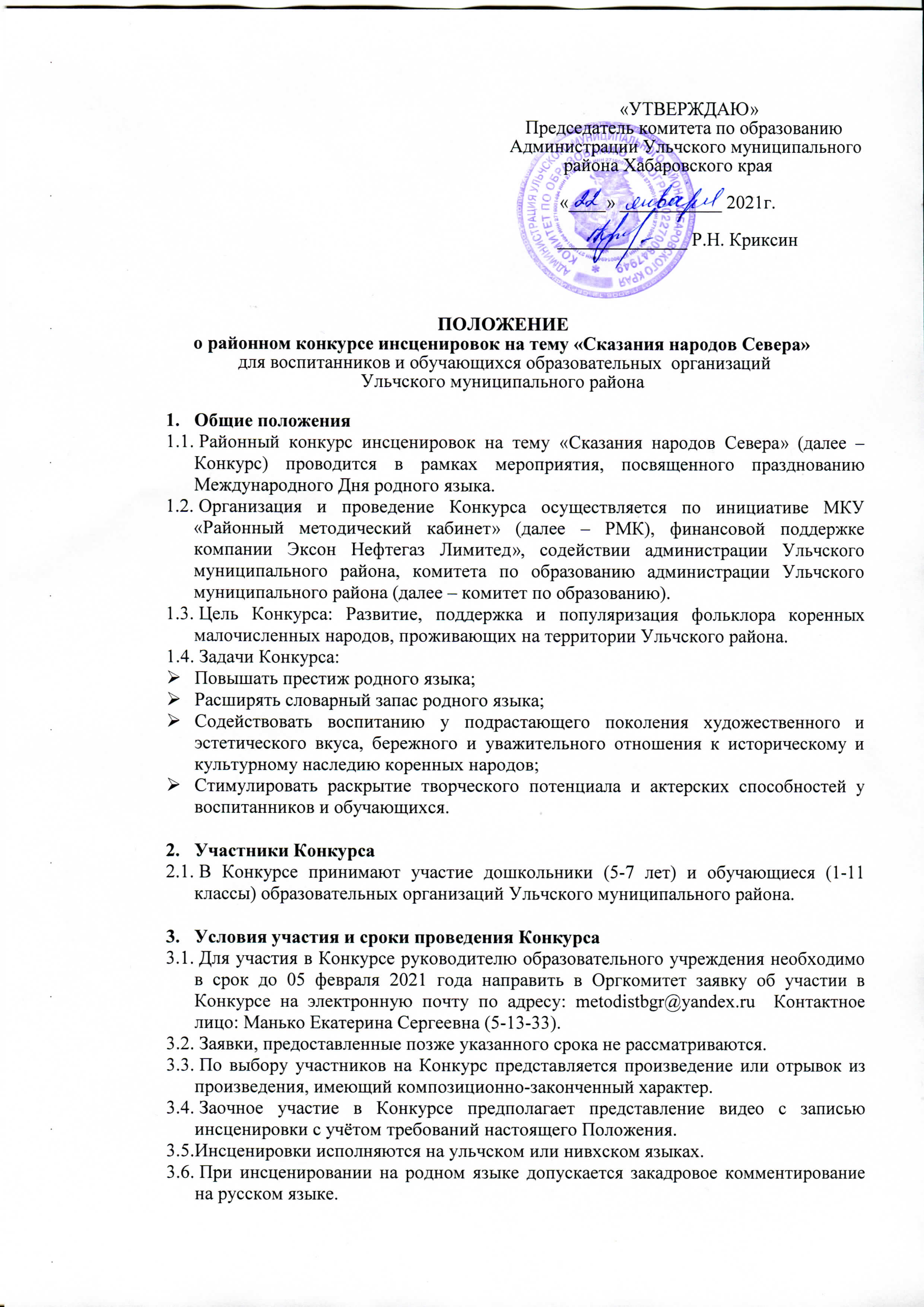  Инсценировки могут быть представлены несколькими исполнителями или творческим коллективом.Участники конкурса имеют право использовать свои костюмы, реквизит, музыкальное и другое звуковое оформление. Продолжительность каждого выступления не более 10 минут.  Требования к видеоматериалам:Видеоматериалы    принимаются  в популярных форматах воспроизведения: AVI, DVD-видео, MPEG-2, MPEG-4, WMV; Видеосъемка должна производиться без выключения и остановки видеокамеры, с начала и до конца, без остановки и монтажа; Во время записи недопустимо дрожание камеры, присутствие посторонних звуков (разговоров с сотрудниками, по телефону, закадровых комментариев), появление бликов в кадре; Объект съёмки должен быть всё время в фокусе;Необходимо заранее определиться с вертикальной или горизонтальной ориентацией при съёмке и не менять её во время записи;При  переносе видео с телефона на компьютер используйте специальный  кабель, так как отправка видео по электронной почте во вложении может  привести  к тому, что будет потеряно качество;Используйте камеру с самым высоким разрешением;Видеоматериал   необходимо загрузить на облачное хранилище с бесплатным доступом и высокой скоростью скачивания, после чего предоставить ссылку контактному лицу в срок до 1 апреля 2021 года.4. Критерии оценивания Конкурса4.1.  Каждый критерий оценивается по пятибальной системе. Максимальное количество баллов – 30.4.2. Критерии для оценивания: Актерское мастерство (умение донести до слушателя смысл исполняемого произведения, артистичность);Умение держаться на сцене; Умение использовать средства выразительности (интонация, мимика, жесты, знание текста);Техника речи (голосоведение: общая внятность речи, дикция; орфоэпия; логика звучащей речи);Художественное оформление, реквизит;Соблюдение продолжительности времени.4.3. Участники, набравшие наибольшее количество баллов в своей возрастной группе, признаются победителями.4.4. Участники, набравшие меньшее количество баллов и находящиеся на второй и третьей позиции по количеству баллов после победителя Конкурса, признаются призёрами Конкурса.5. Подведение итогов и награждение участников Конкурса5.1. Для подведения итогов Конкурса создаётся жюри из представителей администрации Ульчского муниципального района, комитета по образованию, МКУ «РМК», учреждений культуры.5.2. Победители, призёры и участники Конкурса награждаются  Дипломами и призами.5.3. Жюри имеет право: присудить не все призы; разделить призы между претендентами; учредить дополнительные специальные призы. 5.4. Спонсоры Конкурса и другие заинтересованные лица также могут учредить специальные призы для награждения победителей по согласованию с жюри.5.5. Решение жюри пересмотру не подлежит.
5.6. Награждение победителей, призёров, участников Конкурса состоится на торжественном мероприятии, посвящённом празднованию Международного Дня родного языка (точные дата и время будут сообщены дополнительны). 5.7. Информация о победителях и призёрах Конкурса будет размещена в сети Интернет на официальных источниках организаторов Конкурса.Манько Екатерина Сергеевна   8 (42151) 5 13 33